Me llamo _______________________________________			TAREAINSTRUCCIONES:  Choose one of three ways to practice our new vocabulary.	Opción 1:  Draw and label 12 of the vocabulary words (preferably those which you don’t already know)  It could be one picture (for example a map or a landscape) or 12 smaller pictures.	Opción 2:  Choose 12 words (preferably those which you don’t already know).  Write them three times in Spanish and once in English.  	Opción 3:  Quiz yourself with flash cards, use the online flash cards or have an adult quiz you for at least 10 minutes.  Have an adult sign below to confirm your practice.  Here is the link for Quizlet online flash cards:  http://quizlet.com/18899663/visitando-sudamerica-flash-cards/Adult signature: ___________________________________________________________EL VOCABULARIO: VISITANDO SUDAMÈRICA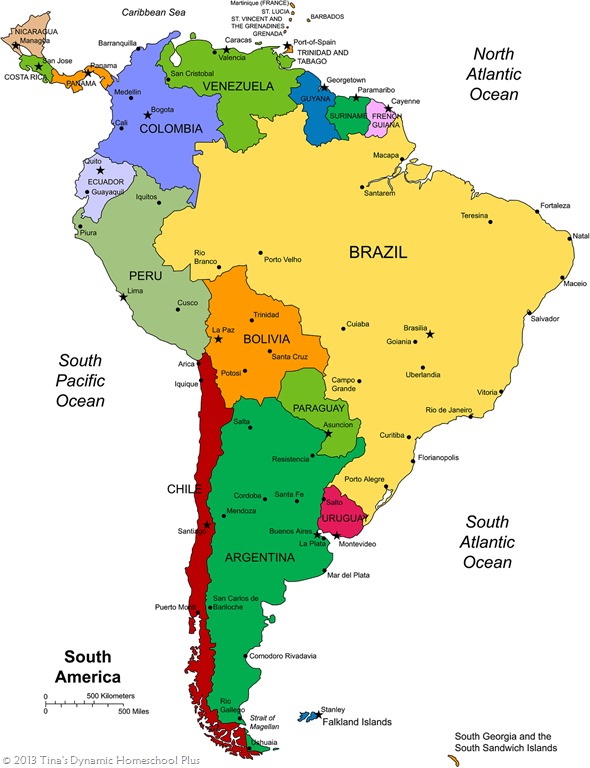         los continentes - continentslos océanos - oceansel país – the countryel estado – the stateel ecuador – the equator el mar – seael río – riverel lago – lakela montaña – mountainla colina – hillisla - islandel valle – valleyel desierto - desertel volcán – volcanoel cráter – crater el cañón – canyonel glaciar – glaciarla catarata – waterfallla cueva - caveel bosque tropicalla playa – beachvoy a … -  I am going to…visitar – to visitnadar – to swimcaminar – to walksubir – to climbexplorar – to exploresacar fotos – to take photos